** - Using the picture from the book, use the prepositional fronted adverbials below to create a descriptive sentence. 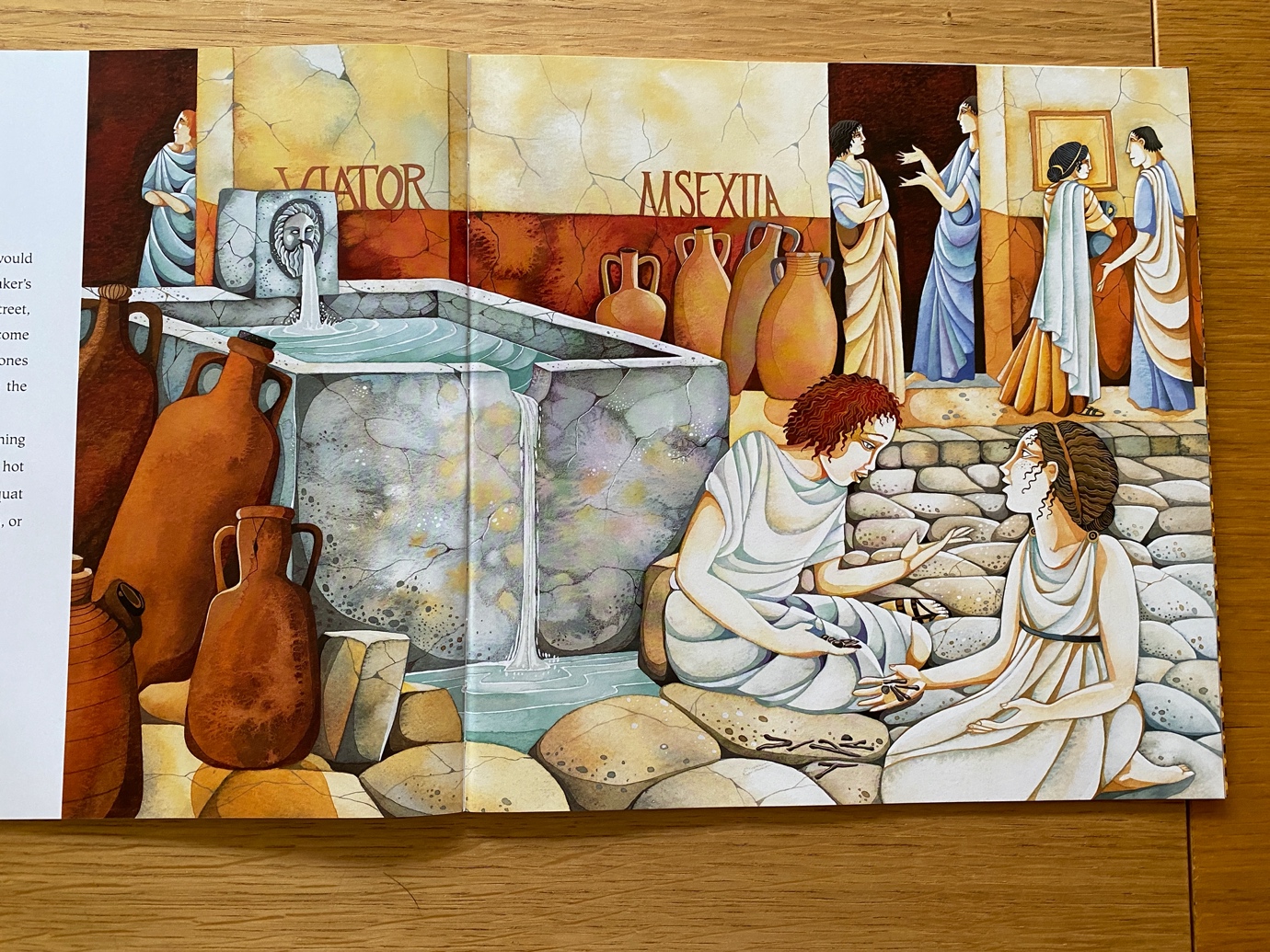 1Infront of the fountain,2In the doorway,3In the middle of the wall,4At the bottom of the fountain,5Through the stone man’s mouth,6Behind the wall,7At the top of the steps,